ФотогалереяПредставление своей семьи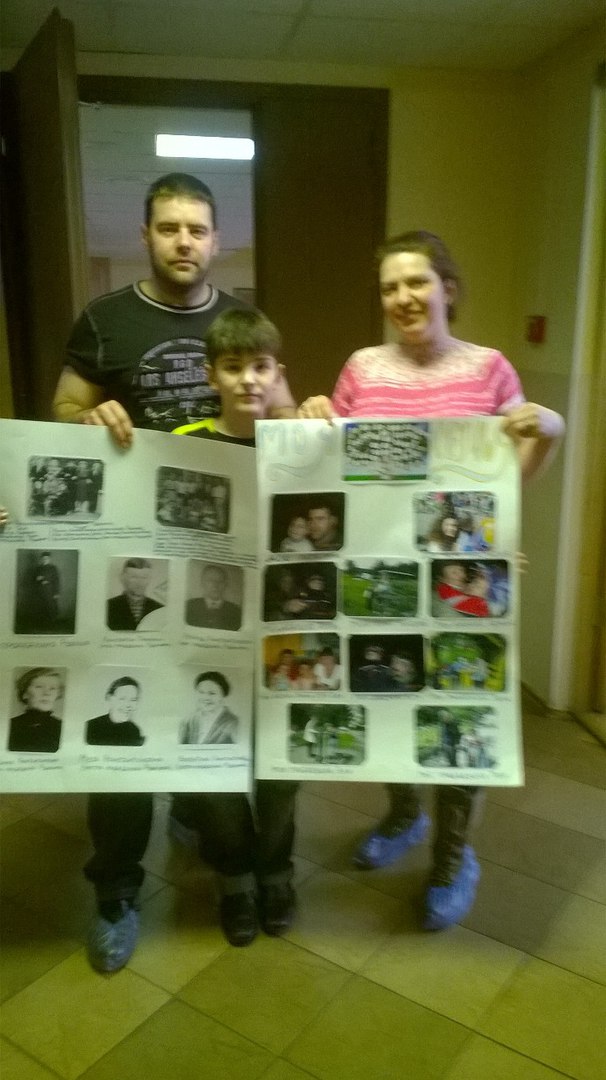 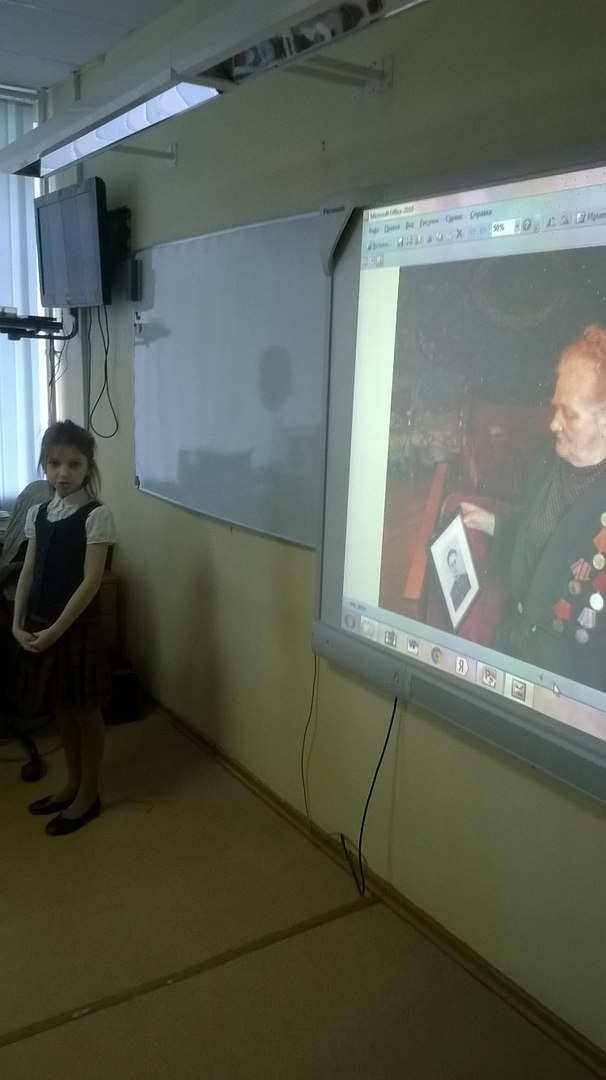 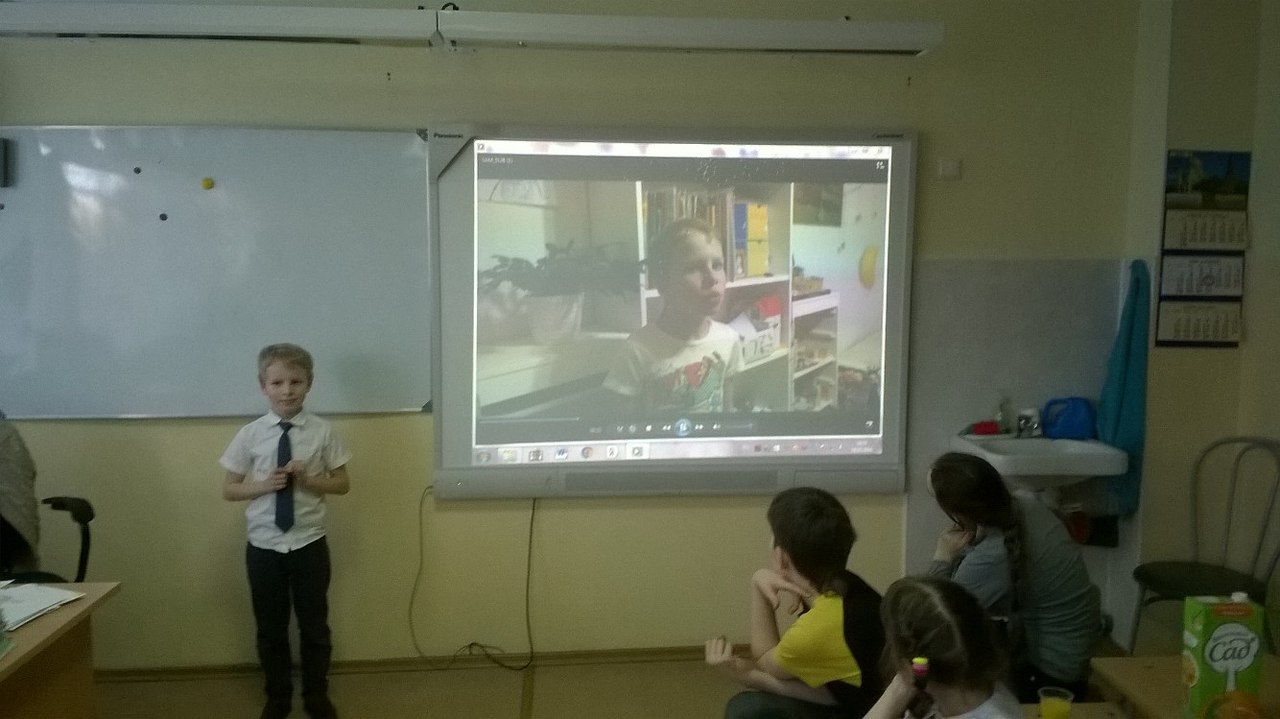 Конкурсы для ребят и родителей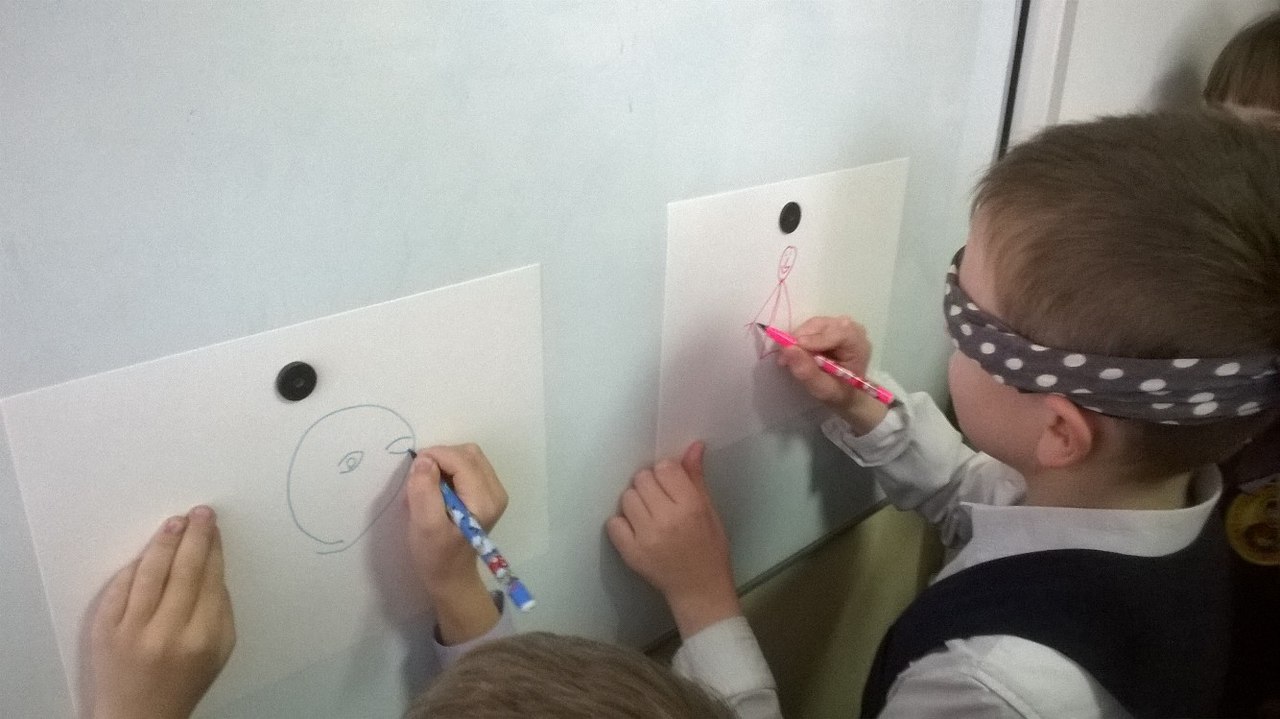 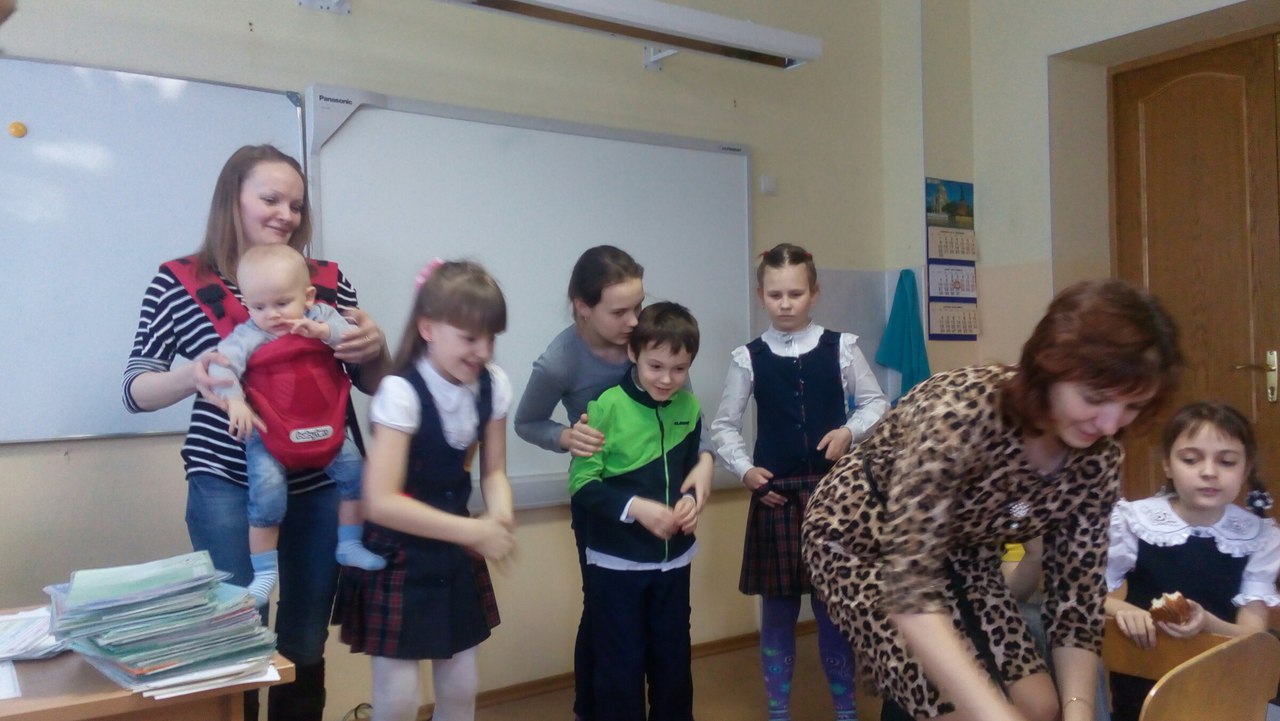 Авторы проекта Веснина Светлана ВалерьевнаНазвание проекта«Моя семья»Тип проектаинформационный, творческий, с элементами исследовательскогоКраткое содержание проектаРабота над проектом поможет больше узнать о себе, своей семье, изучить свою уникальную историю, укрепить духовную связь семьи.Учащиеся в результате работы над проектом приобретают умение самостоятельно добывать информацию, с помощью взрослых обрабатывать полученную информацию. Учащиеся вместе с родителями подготовят рассказы о своей семье, совместные конкурсы для праздника.Предметылитературное чтение, окружающий мирКлассы2 «В»Продолжительность проекта2 недели, март 2016Образовательные результатыПредметные: научиться находить и отбирать в семейном фотоархиве соответствующий материал; научиться публично выражать свои мысли;научиться использовать различные материалы и средства для передачи замысла в собственной деятельности;обсуждать результаты;оценивать свои достижения и достижения других учащихся. Метапредметные: использовать различные способы поиска сбора, обработки, анализа, организации, передачи информации в соответствии с коммуникативными и познавательными задачами;определять цель и пути ее достижения; уметь договариваться о распределении функций и ролей в совместной деятельности. Личностные:развивать этические чувства, доброжелательность;умение применять полученные знания в собственной деятельности.Цель проектаСоздание условий формирования у детей духовно – нравственного отношения и чувства сопричастности к родному дому, семье.Задачи проектаОбогатить знания детей о своей семье.Способствовать активному вовлечению родителей в совместную деятельность с ребенком в условиях семьи и школы.Воспитание уважительного отношения к истории своей семьи;Развитие творческих способностей и коммуникативных навыковОписание этапов проекта1. Подготовительный Обсуждение темы проекта2. ПланированиеОбсуждение с классом, где можно найти информацию, как представить свою работу перед публикой.3. Работа над проектомРасширение знаний и представлений о семье в процессе повседневного общения через все виды деятельности Работа над творческими заданиями: подготовка презентации, видеофильма, заучивание стихов о семье, обсуждение пословиц и поговорок о семье, рисуем свою семью, подготовка конкурсов  Презентация проекта (на празднике «Моя семья», где присутствовали учащиеся и родители)Учащиеся выступали в классе и представляли своё имя. Работы были оРезультат проектапраздник с презентацией семейРесурсы, необходимые для выполнения проектаПомощь родителей